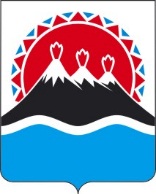 Во исполнение положений Постановления Правительства Камчатского края от 24.04.2009 № 193-П «Об утверждении Положения о разработке, утверждении и реализации краевых ведомственных целевых программ» ПРИКАЗЫВАЮ:Приложение к приказу Агентства по ветеринарии Камчатского края от 11.01.2021 № 1 Об утверждении Краевой ведомственной целевой программы «Обеспечение эпизоотического благополучия Камчатского края, повышение качества и доступности ветеринарных услуг на территории Камчатского края» изложить в новой редакции согласно приложению к настоящему приказу.Приложение  к приказу Агентства по ветеринарии Камчатского края от [Дата регистрации] № [Номер документа]«Приложение 1к Краевой ведомственной целевой программе «Обеспечение эпизоотического благополучия Камчатского края, повышение качества и доступности ветеринарных услуг на территории Камчатского края»Система целеполагания и перечень мероприятий ПрограммыАГЕНТСТВО ПО ВЕТЕРИНАРИИКАМЧАТСКОГО КРАЯПРИКАЗ № [Номер документа]г. Петропавловск-Камчатскийот [Дата регистрации]О внесении изменений в приложение к приказу Агентства по ветеринарии Камчатского края от 11.01.2021 № 1 Об утверждении Краевой ведомственной целевой программы «Обеспечение эпизоотического благополучия Камчатского края, повышение качества и доступности ветеринарных услуг на территории Камчатского края»Руководитель Агентства[горизонтальный штамп подписи 1]А.В. НикитинкодЭлемент системы целеполаганияЭлемент системы целеполаганияОбъем финансирования тыс. руб.Объем финансирования тыс. руб.Объем финансирования тыс. руб.Целевой индикатор (показатель непосредственного результата выполнения мероприятий)Целевой индикатор (показатель непосредственного результата выполнения мероприятий)Целевой индикатор (показатель непосредственного результата выполнения мероприятий)Целевой индикатор (показатель непосредственного результата выполнения мероприятий)Целевой индикатор (показатель непосредственного результата выполнения мероприятий)планируемое значениепланируемое значениепланируемое значениепланируемое значениекоднаименованиевес202120222023наименованиеед.измнаправлениеоптимизациивесбазовоезначение2019 г.2021202220231Цель 1. Предупреждение возникновения и распространения на территории Камчатского края заразных болезней животных, защита населения от болезней, общих для человека и животных.0,63417,2826169,286494,742Обеспечение эпизоотического благополучия по особо опасным болезням животных (кол-во неблагополучных пунктов)ед.постоянно0,670001.1.Задача 1 Обнаружение заразных болезней животных0,4296,92221,905609,145Охват поголовья с/х животных диагностическими исследованиями  %не изм.0,41001001001001.1.1Организация проведения диагностических исследований животных, лабораторных исследований проб биоматериала от животных, кормов, окружающей среды0,6296,92221,905321,28Количество лабораторных и диагностических исследованийиссл.не изм. 0,61105239255180427925511.1.2Обеспечение краевых государственных бюджетных учреждений ветеринарии расходными материалами, инструментами для проведения плановых профилактических мероприятий против заразных болезней животных0,4--287,865Выполнение плановых диагностических исследований животных%не изм.0,4124,21001001001.2.Задача 2. Недопущение возникновения заразных болезней животных0,3580,084787,406710,178Выполнение плановых противоэпизоотических мероприятий%не изм.0,3101,21001001001.2.1Обеспечение краевых государственных бюджетных учреждений ветеринарии биопрепаратами и медикаментами для проведения плановых профилактических мероприятий против заразных болезней животных1580,084787,406710,178Количество плановых профилактических вакцинаций и обработок животных против заразных болезнейтыс.головообработокне изм.1408,7368,9456,278368,91.3Задача 3. Недопущение распространения заразных болезней животных0,32540,2781857,452078,339Количество пунктов, неблагополучных по заразным болезням животныхед.понижение0,37 0001.3.1Обеспечение неснижаемого резерва медикаментов, биопрепаратов, дезосредств на случай возникновения очагов инфекционных болезней животных0,5209,624107,00227,685Коэффициент летальности при заразных болезнях животныхотношение кол-ва павших к кол-ву заболевших *100%%не изм.0,500001.3.2Содержание скотомогильников0,52330,6541750,451850,654Количество скотомогильников, соответствующих установленным требованиямед.постоянно0,533331.3.2.1Содержание скотомогильника КГБУ «Елизовская райСББЖ» 0,33624,881594,700624,881Количество скотомогильниковед.постоянно0,3311111.3.2.2Содержание скотомогильника КГБУ «Быстринская райСББЖ» 0,33590,333560,300590,333Количество скотомогильниковед.постоянно0,3311111.3.2.3Содержание скотомогильника КГБУ «Петропавловская горСББЖ»0,33635,440595,450635,440Количество скотомогильниковед.постоянно0,3311111.3.3Разработка проектов санитарно-защитных зон скотомогильников 1480,0--Количество скотомогильниковед.обеспечение133--1.3.3.1Разработка проекта санитарно-защитной зоны скотомогильника КГБУ «Петропавловская горСББЖ»0,33160,0--Количество скотомогильниковед.обеспечение0,3301--1.3.3.2Разработка проекта санитарно-защитной зоны скотомогильника КГБУ «Елизовская райСББЖ»0,33160,0--Количество скотомогильниковед.обеспечение0,3301--1.3.3.3Разработка проекта санитарно-защитной зоны скотомогильника КГБУ «Быстринская райСББЖ»0,33160,0--Количество скотомогильниковед.обеспечение0,3301--2.Цель 2 Обеспечение населения Камчатского края качественной и безопасной продукцией животного происхождения0,1240,12205,439259,74Количество случаев заболевания людей от употребления некачественной и опасной продукции местного производстваед.постоянно0,100002.1Задача 1. Подтверждение безопасности продукции животного происхождении и связанных с требованиями безопасности к ней процессов производства, хранения, реализации 1240,12205,439259,74Количество предприятий и организаций, производителей с/х продукцииед.постоянно1385597972.1.1Организация проведения лабораторных исследований пищевого сырья и продукции, смывов с оборудования 0,3240,12205,439259,74Количество проб и исследований пищевого сырья и продукции, смывов с оборудованияиссл. постоянно0,352298028789680282.1.2Проведение ИЦ КГБУ «Петропавловская горСББЖ» лабораторных исследований сырого молока, поставляемого на переработку 0,2-3097,083097,08Количество лабораторных исследований иссл.постоянно0,20-1428 14282.1.3Обеспечение краевых государственных бюджетных учреждений ветеринарии лабораторным оборудованием для проведения исследований пищевой продукции и кормов по показателям безопасности0,5---Количество учреждений, обеспеченных лабораторным оборудованием для проведения исследований пищевой продукции и кормов по показателям безопасностиед.постоянно0,51---3Цель 3. Совершенствование ветеринарного обслуживания на территории Камчатского края, повышение качества ветеринарных услуг, оказываемых населению0,3 --Кол-во учреждений ветеринарии, оснащенных современным оборудованием  ед.постоянно0,32---3.1Задача. 1 Удовлетворение потребности населения Камчатского края в диагностических, лечебно-профилактических, ветеринарно-санитарных услугах на современном уровне.1---Обеспечение от потребности учреждений ветеринарии в оборудовании ветеринарного назначения%не изм.135 ---3.1.1Разработка проектной документации и проведение изыскательских работ по созданию ПЦР-лаборатории на базе Межрайонной ветеринарной диагностической лаборатории КГБУ «Елизовская рай СББЖ»11600,0--Обеспечение учреждений оборудованием  ед. повышение110---Итого объем финансирования мероприятий программы3657,4026169,286494,742